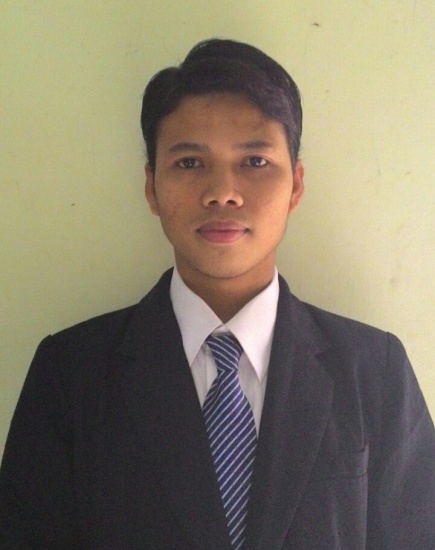 DAFTAR RIWAYAT HIDUPNama			: Abdurrahman bin Muhammad MahfudzTempat Tgl Lahir	: Kuala Tungkal (JAMBI) 06 Mei 1992Agama			: Islam Jenis Kelamin		: laki-lakiAlamat Rumah	: Ds, Pancasila, Sungai Baung, RT 04. Kelurahan. Suwak Samin. Kec. Pengabuan. Kab. Tanjung Jabung Barat. Prov. JambiAlamat Tinggal	: Jl. K.H. Hasyim Asy’ari, Ds. Kauman, Kec. Kauman, Kab: Tulungagung. Prov. Jawa Timur (Etan Pasar Klangbret) Telp. HP		: 0853 3506 4583Nama Orang Tua	Bapak			: Muhammad MahfudhIbu			: Siti Nur AiniNama Saudara 	Kakak			: Siti Marwiyah. S. Pd.IKakak Ipar 		: Ahmad Bukhari. S. Pd.I Kakak			: Siti FatimahAdik 			: Hakam FuadiPendidikan Non FormalSDN/ MI (IBNUL AMIN) Tahun (1999- 2004)Isti’dadiyah Pondok Pesantren Al-Baqiyatush Shalihat, Kuala Tungkal, Tahun (2004-2005)Madrasah Tsanawiyah Pondok Pesantren Al-Baqiyatush Shalihat, Kuala Tungkal, Tahun (2005-2008)Madrasah Aliyah Pondok Pesantren Al-Baqiyatush Shalihat, Kuala Tungkal, Tahun (2008-2011)Pondok Pesantren Tarbiatul Qur’an (PPTQ AL-MANNAN) Kauman Kalangbret, Kab. Tulungagung, Tahun (2011-sampai sekarang) Pendidikan FormalIAIN Tulungagung, Fakultas: Ushuluddin, Adab dan Dakwah. Program Studi Ilmu Al-Qur’an dan Tafsir, Tahun (2011-2015)SURAT PERNYATAAN KEASLIAN TULISANSaya yang bertanda tangan di bawah ini :Nama 	: 	AbdurrahmanNIM 	: 	3231113001Jurusan 	: 	Ushuluddin, Adab dan DakwahProgram Studi 	: 	IAT (Ilmu Al-Qur’an dan Tafsir)Dosen Pembimbing 	: 	Dr. Salamah Noorhidayati. M. AgJudul Skripsi	: Mengkaji Keshahihan Hadits Tentang Puasa Sunah Syawal (Analisis Sanad dan Matan)Menyatakan dengan sebenarnya bahwa skripsi yang saya tulis ini benar-benar merupakan hasil karya saya sendiri, bukan merupakan pengambil alihan tulisan atau pikiran orang lain yang saya aku sebagai hasil tulisan atau pikiran saya sendiri.Apabila dikemudian hari terbukti atau dapat dibuktikan skripsi ini hasil jiplakan, saya bersedia menerima sanksi atas perbuatan saya.DAFTAR PUSTAKA Abdurrahman bin Ahmad bin Rajab Asy-Syaqafi, Zainuddin Abi al-Faraj, Lathaiful al- Ma’arif , Damasykus: Bairut: Dar Ibnu Kastir, 1999Alfatih Suryadilaga, Muhammad, & Suryadi, Metode Penelitian Hadits, Yogyakarta: Teras, 2009 Abdurrahman,  Abu Abdurrahman Abdullah bin, Taisir al-A’lam Syarh Umdat al-Ahkam, Maktabah: at-Tabi’in al-Qahirah, 2006Abdurrahman al-Mizzi,  Yusuf bin, Tahzhib al-Kamal fi Asma’ ar-Rijal, Muasasah ar-Risalah: Bairut, 1980Arifin, Zainul, Studi Kitab Hadits, Surabaya: al-Muna, 2010Agus Salahudin, Muhammad & Agus Suyadi, Ulumul Hadits, Bandung: Pustaka Setia, 2008 Ba’alawi, Abdullah bin Hasan, Matan Sulam al-Taufiq, Surabaya: Maktabah Wamathba’ah Imam, t,th  Baihaqi,  Ahmad bin Husain bin Ali al,  Syu’abul al-Iman, Maktabah: ar-Rasd li an-Nasr al-Hindi, 2003 Bajuri, Ibrahim al,  Hasyiah al-Bajuri ala Ibnu Qasim al-Guzzi, Bandung al-Ma’arif, t,th Depertemen Agama RI: Al-Qur’an Tajwid dan Terjemah, Jawa Barat: Penerbit Diponegoro, 2014Darimi, Muhammad bin Hibban ad, Shahih Ibnu Hibban Bitartib Ibn Bilban, Bairut: Mu’asasah al-Risalah, 1993Darimi,  Abu Muhammad bin Abdurrahman Ad,  Sunan Ad-Darimi, Dar al-Fikrt. tth, Fuad Abdul Baqi, Muhammad, al-Mu’jam Miftah Kunuz as-Sunnah, Perpustakaan Ma’arif Lahud, 1978 M-1398Isma’il, Syuhudi, Metodologi Penelitian Hadits Nabi, Jakarta: Bulan Bintang, 1992Ma’sum Zein, Muhammad, Ulumul Hadits & Musthalah Hadits, Jombang: Darul Hikmah, 2008 Ya’kub, Ali Mustafa, Kritik Hadits, Jakarta: Pustaka Pirdaus, 2000Mubarak, Ibnu, Skripsi: Puasa Sunah Asyura’, (Analisis Sanad dan Matan  Tulungagung: 2010Zakaria al-Khandalawi, Muhammad, al-Fadha’il ‘Amal, Jawa Barat: al-Qudsy Press, 2013Jaziriy, Abdurrahman al, al-Fiqh Mazhab al-Arba’ah, Darul Fikr, 2004Syamsuddin Muhammad bin Qasim al-Ghazziy, Abdillah, Fathul Qarib al-Mujib, Bairut: Dar Ibn Hazm, 2005 Syarifuddin,  Ahmad, Puasa Menuju  Sehat Fisik dan Psikis, Jakarta: Gema Insani, 2003 Harahap, Syahrin, Nasehat Para Ulama’ Hikmah Puasa, Berpuasalah Agar Hidup Dibimbing Menuju-Nya, Jakarta: Raja Ghafindo, 2001 Zuhaili, Wahhab al, Puasa Meningkatkan Kesehatan Mental, Jakarta: Ruhama, 1993 Qurash Shihab, Muhammad, Membumikan al-Qur’an, Bandung: Mizan, 1992Saudan, Rahman, al-Qur’an Dan Panduan Kesehatan Masyarakat, Yogyakarta: Dana Bhakti Prima Yasa, 1997Hasan al-Mas’udi, Al-Hafidh, Taisiru al-Khalaq, Surabaya: al-Miftah, t,th Isma’il, Muhammad bin, Shahih al-Bukhari, Dar al-Fikr, t,thNawawi al-Jawi, Muhammad Umar, Nihayah az-Zain fi Irsyad al-Mubtadi’in, Bairut: Dar al-Fikr, t,thNawawi, Abu Zakaria Muhyiddin an,  Minhaju al-Thalibin wa Umdat al-Muttaqin fi al-Fiqhi, Dar al-Fikr, 2005 ______________________________ al-Minhaj Syarh Shahih Muslim bin Hajjaj, Bairut: Dar al-Ihya’ al-Arabi, 1392_____________________________Syarh Ibnu Daqiq  el-'Ied Free for non comercial use - Versi 1.0Malibari,  Zainuddin Ahmad bin Abdul Aziz al,  Fathu al-Mu’in bi Syarh Quratu ‘ain, Dar Ibn Hazm, t,thNaisabur, Muhammad bin Ishaq an,  Shahih Ibn Khuzaimah, Bairut: Maktabah Islamiah, t,thRamli, Syihabuddin al,  Nihayah al-Muhtaj ila Syarh Muhazzab, Dar Fikr: Ibn Hazm, 1984Hasan, Ibnu Bathal Abu al,  Syarh Shahih al-Bukhari libni Bathal, Maktabah: al-Saudiyah, ar-Riyadh, 2003Hasbullah,  Muhammad, Riyadh al-Badi’ah, Surabaya: Toko Kitab Imam, t,th Hasbi as-Shidiqi, Teungku Muhammad, Pedoman Puasa, Semarang: Pustaka Rizki, 2000 Shalih, Muhammad bin, Syarh Riyadh al-Shalihin, Dar al-Wathan: Li an-Nasyr, ar-Riyadh, 1526Hajar al-Haitami, Ahmad bin Muhammad, Tuhfah al-Muhtaj fi Syarh al-Minhaj, Bairut: Daru Ihya’, 1983Muhammad asy-Syaukani, Muhammad bin Ahmad bin, Nailul Authar Syarh Muntaqa’ al-Akhbar, al-Maktabah: Multazam al-Tab’a wa al-Nashr, al-Babi al-Halabi, t,thNasa’i, Abu Abdurrahman Ahmad Ibnu Syu’bah bin Abi Bakar An, Sunan an-Nasa’i Bisrh al-Hafizd Jalaluddin asy-Syuyuthi, Bairut, Lebanun: Dar al-Ma’rifah, t,thHajjaj an-Naisaburiy, Muslim bin, Shahih Muslim, Bairut: Dar al-Hadits al-Qahirah, 1997 Sulaiman bin al-Sajastani,  Abu Daud, Sunan Abu Daud, Bairut: Dar al-Hadits al-Qahirah, t,th Muhammad bin Isa at-Tirmizi,  Abi Isa, Jami’ Shahih li at-Tirmizi, Beirut: Dar al-Kutub al-Ilmiyyah, 1991 M. 1412 H Muhammad bin Yazid al-Quzwaini,  Abu Abdillah, Sunan Ibnu Majah, Bairut: Dar al-Hadits al-Qahirah, 1998 Yuslem, Nawer, Ulumul Hadits, Ciputat: PT. Mutiara Sumber Widya, 2001Hajar al-Asqalani,  Ibnu, Tahzhib al- Tahzhib, Da’irah al-Ma’arif an-Nazhamiyah, al-Hindi, 1326 Misbah A.B,  Mutiara Ilmu Hadits, Kediri Jatim: Mitra Pesantren, 2010Tulungagung, 29 Juli 2015                 13 Syawal 1436Yang Membuat PernyataanAbdurrahmanNIM. 3231113001